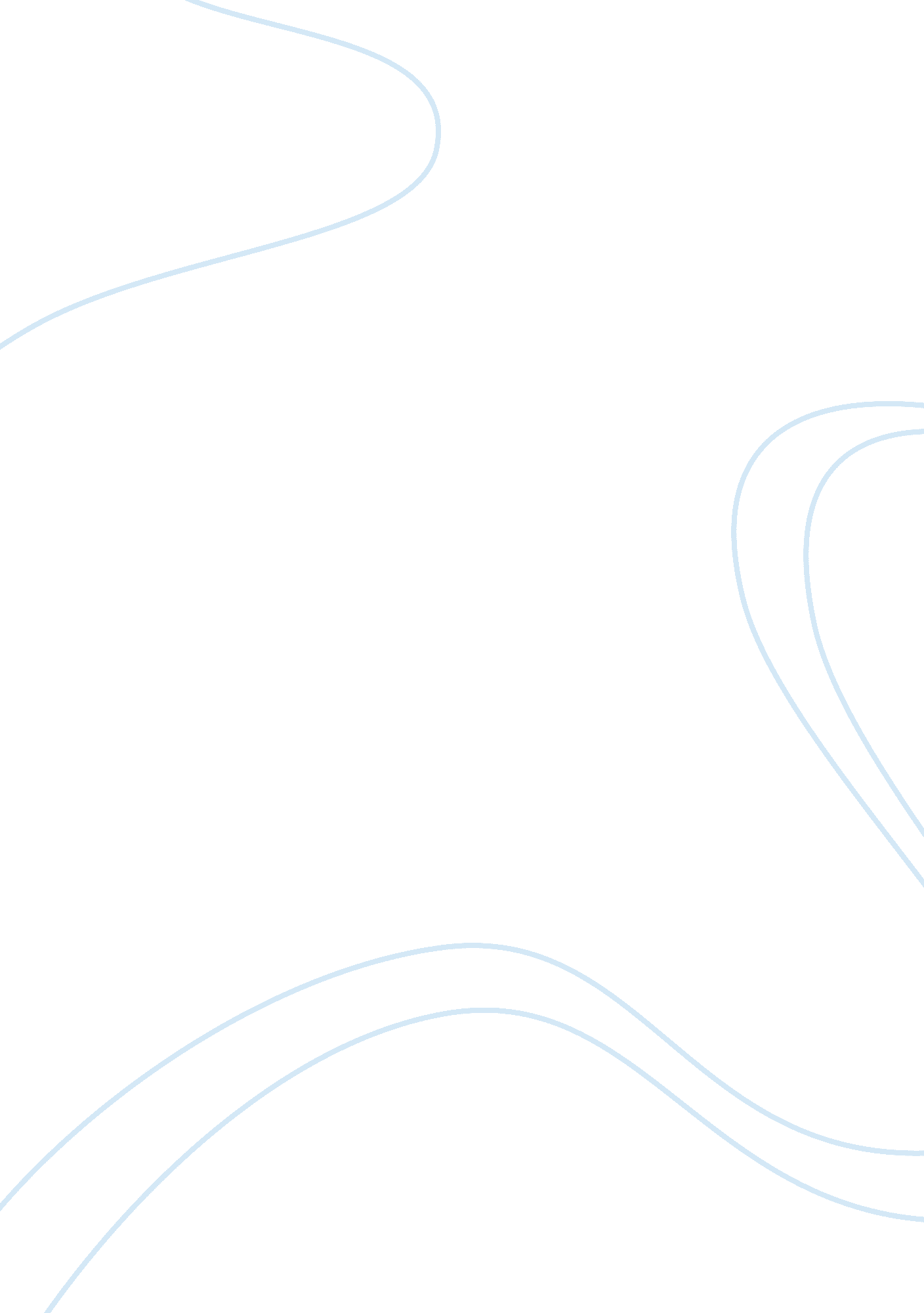 Jim crow lawsSociology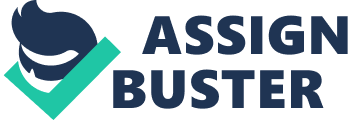 The paper " Jim Crow Laws" is an outstanding example of a sociology essay. ‘ Jim Crow refers to the racial caste system which spread across the southern Border s between 1877 and the mid-1960s. It was a series of anti-Black law. African Americans were treated as second-class citizens under this law. Even the Christian ministers and theologians taught that Whites were the Chosen people, Blacks were cursed to be servants, and God supported racial segregation’ (Dr. Pilgrim, 2000) The various elements of this law series resulted in the isolation of the black community from public schools, public places, public transportation, restrooms, and restaurants. Even the US military was segregated based on the color of the skin because of Jim Crow laws. It is a fact that at present, black has become the American president. Moreover, blacks are involved in almost every segment of American social life at present. No professions or social segments are closed for the blacks in the contemporary American society. But still, I strongly believe that Jim Crow laws have some effect on the American public even now. Lots of reports regarding the white violence against the black are still pouring in from different parts of America. It is indigestible for the traditional whites to see black in top positions in the American society. Moreover, the white youths believe that the immigrant black community is responsible for their unemployment problems which encourage them to disturb the blacks whenever they get an opportunity. In short, even though the Jim Crow laws were prominent between the latter half of the nineteenth century and the first half of the twentieth century, still the waves of Jim Crow laws are visible in the American society in small forms. 